1. Тестирование1. АНАТОМИЧЕСКОЕ ОБРАЗОВАНИЕ, КОТОРОЕ ВЫХОДИТ ИЗ ВОРОТ ЛЕГКОГО: 1) легочная артерия; 2) легочные вены; 3) главный бронх; 4) нервы; 2. АНАТОМИЧЕСКОЕ ОБРАЗОВАНИЕ, ЗАНИМАЮЩЕЕ САМОЕ ВЕРХНЕЕ ПОЛОЖЕНИЕ В ВОРОТАХ ПРАВОГО ЛЕГКОГО: 1) легочная артерия; 2) легочная вена; 3) нервы; 4) главный бронх; 3. СЕГМЕНТАРНЫЙ БРОНХ, ОБРАЗУЮЩИЙСЯ ПРИ ВЕТВЛЕНИИ ПРАВОГО ВЕРХНЕДОЛЕВОГО БРОНХА: 1) передний базальный; 2) верхушечный; 3) латеральный; 4) медиальный; 4. СЕГМЕНТАРНЫЙ БРОНХ, ОБРАЗУЮЩИЙСЯ ПРИ ВЕТВЛЕНИИ ПРАВОГО НИЖНЕГО ДОЛЕВОГО БРОНХА: 1) язычковый верхний; 2) язычковый нижний; 3) передний; 4) верхушечный; 5. СТРУКТУРА, УЧАСТВУЮЩАЯ В ОБРАЗОВАНИИ АЛЬВЕОЛЯРНОГО ДЕРЕВА (АЦИНУСА): 1) концевые бронхиолы; 2) дольковые бронхи; 3) альвеолярные ходы; 4) сегментарные ветви; 6. ЧАСТЬ ПАРИЕТАЛЬНОЙ ПЛЕВРЫ: 1) латеральная; 2) сердечная; 3) медиальная; 4) диафрагмальная; 7. НИЖНЯЯ ГРАНИЦА ПРАВОГО ЛЕГКОГО ПО СРЕДНЕКЛЮЧИЧНОЙ ЛИНИИ ПРОЕЦИРУЕТСЯ НА УРОВНЕ: 1) IX-го ребра; 2) VII-го ребра; 3) X-го ребра; 4) VI-го ребра; 8. МЕСТО ЛОКАЛИЗАЦИИ НИЖНЕГО МЕЖПЛЕВРАЛЬНОГО ПОЛЯ: 1) позади нижней половины тела грудины; 2) позади верхней половины тела грудины; 3) позади рукоятки грудины; 4) позади мечевидного отростка грудины; Правильный ответ: 19. ГОРИЗОНТАЛЬНАЯ ПЛОСКОСТЬ, ОТДЕЛЯЮЩАЯ ВЕРХНЕЕ СРЕДОСТЕНИЕ ОТ НИЖНЕГО, ПРОХОДИТ ЧЕРЕЗ: 1) яремную вырезку грудины; 2) основание мечевидного отростка грудины; 3) межпозвоночный хрящ между телами III и IV грудных позвонков; 4) межпозвоночный хрящ между телами IV и V грудных позвонков; 10. СТРУКТУРЫ, ОГРАНИЧИВАЮЩИЕ РЕБЕРНО-ДИАФРАГМАЛЬНЫЙ СИНУС: 1) реберная и диафрагмальная плевра; 2) висцеральная и реберная плевра; 3) реберная и медиастинальная плевра; 4) диафрагмальная и медиастинальная плевра; 2. Используя русскую и латинскую терминологию, описать особенности строения легких и подписать на предложенной картинке4. Нарисовать схему скелетотопии правого и левого легкого5. Дать определение понятию «Средостение», на представленных картинках обозначить деление средостения на отделы, указать что находится в каждом из отделов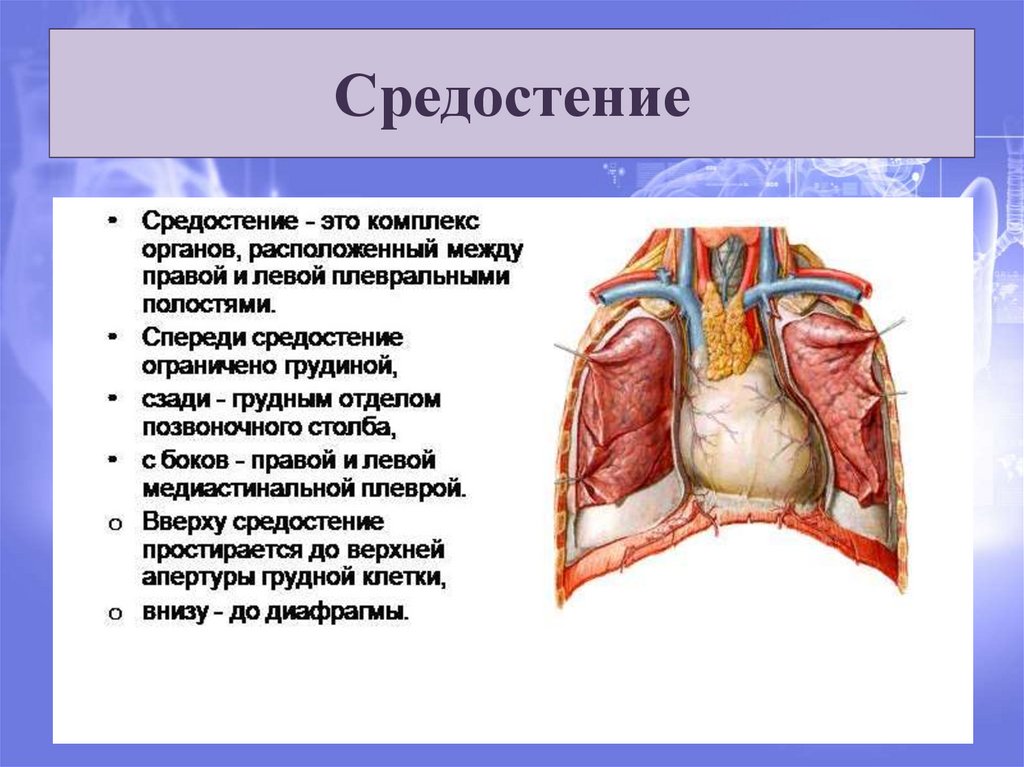 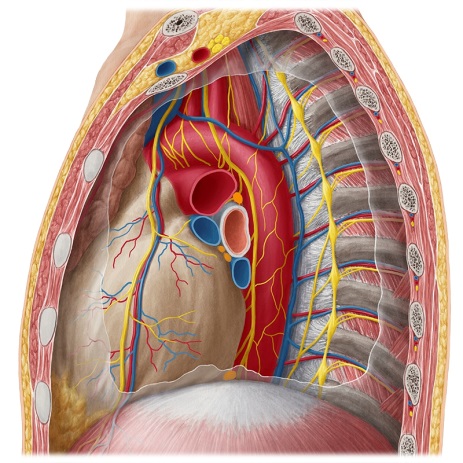 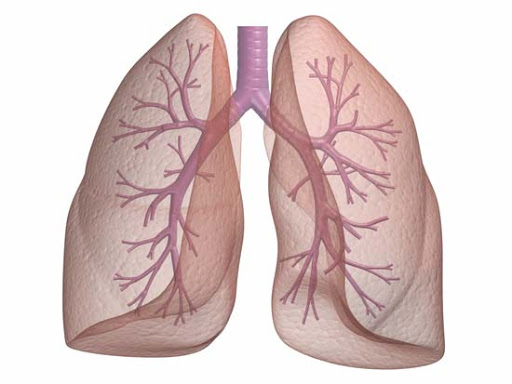 поверхности:- _________________________________- _________________________________- _________________________________доли:- правое легкое – ___________________- левое легкое – ____________________сегменты:- правое легкое – ___________________- левое легкое – ____________________Функции легких (расшифровать каждую):- ______________________________________________________________________- _____________________________________________________________________- _____________________________________________________________________3. Нарисовать альвеолярное дерево, подписать все структуры используя русскую и латинскую терминологиюФункции легких (расшифровать каждую):- ______________________________________________________________________- _____________________________________________________________________- _____________________________________________________________________3. Нарисовать альвеолярное дерево, подписать все структуры используя русскую и латинскую терминологию